2924 Emerywood Pkwy., Suite 202, Richmond, VA 23294 | (804-249-2241) | Zach@eameetings.com | www.vapga.org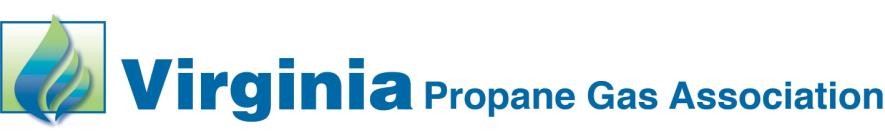 2024 MEMBERSHIP APPLICATIONCompany Name:    	 Mailing Address:    	City:                                                                     State:                        Zip:    	Name of Accredited Representative:   	Telephone:                                                                                 Fax:  	Email address:                                                                   Website:   	Is this  business a  government-subsidized  entity?    ❏ Yes ❏  NoReferred by:  	Membership ClassificationsMarketers, please list the number of bulk plants for your company in Virginia as of January 1, 2024:    	❏ Retail Propane Marketer (please check your marketer type)❏ Intrastate Retail Propane Marketer (operate primarily in Virginia) OR❏ Interstate Retail Propane Marketer (15 or more locations, 7 or more of which are located outside of Virginia)VAPGA DUES# of Bulk Plants                               Dues Tiers                               Amount0 - 1             $775 flat fee2 - 6             $1,700 flat fee7 - 10            $1,700 flat fee + $650 per bulk plants 7-1011 - 20            $4,950 + $300 per bulk plants 11-2021+              $7,950 + $200 per bulk plants 21+VAPGA Subtotal:NPGA DUES# of Bulk Plants                               Dues Tiers                               Amount0 - 2             $550 flat fee3 - 5             $850 flat fee6+               $850 flat fee + $285 per bulk plants 6+NPGA Subtotal:Total of VAPGA & NPGA Dues:Examples:Marketer with 3 bulk plants: $1,700 VAPGAdues + $850 NPGA dues = $2,550 total duesMarketer with 6 bulk plants: $1,700 VAPGAdues + $1,135 NPGA dues = $2,835 total duesMarketer with 9 bulk plants: $3,650 VAPGAdues + $1,900 NPGA dues = $5,550 total dues❏ Supplier (Any person, firm or corporation engaged in the supply, distribution, offer or sale of equipment, goods or services to marketers; includes $150 contribution to Supplier Fund): $425❏ Associate (Any individual employed by or retired from a Marketer or Supplier Member): $50Signature:                                                                                                Date:   	Please make checks payable to the Virginia Propane Gas Association (VAPGA) and mail to 2924 Emerywood Pkwy., Suite 202, Richmond, VA 23294. Dues payments are deductible by members as an ordinary and necessary business expense. However, under the 1993 Federal Budget Reconciliation Act, lobbying expenses are not deductible. VAPGA will spend a portion of its yearly budget on lobbying, so 85% of your dues can be deducted as an ordinary business expense. Contributions or gifts to this association are not deductible for federal income tax purposes.